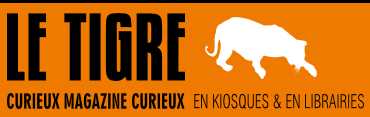 Marc L***Mis en ligne le mercredi 7 janvier 2009 ; mis à jour le mardi 28 avril 2009.Bon anniversaire, Marc. Le 5 décembre 2008, tu fêteras tes vingt-neuf ans. Tu permets qu’on se tutoie, Marc ? Tu ne me connais pas, c’est vrai. Mais moi, je te connais très bien. C’est sur toi qu’est tombée la (mal)chance d’être le premier portrait Google du Tigre. Une rubrique toute simple : on prend un anonyme et on raconte sa vie grâce à toutes les traces qu’il a laissées, […]sur Internet. Comment ça, un message se cache derrière l’idée de cette rubrique ? Évidemment : l’idée qu’on ne fait pas vraiment attention aux informations privées disponibles sur Internet, et que, une fois synthétisées, elles prennent soudain un relief inquiétant. Mais sache que j’ai plongé dans ta vie sans arrière-pensée : j’adore rencontrer des inconnus. Je préfère te prévenir : ce sera violemment impudique, à l’opposé de tout ce qu’on défend dans Le Tigre. Mais c’est pour la bonne cause ; et puis, après tout, c’est de ta faute : tu n’avais qu’à faire attention.[…]Je t’ai rencontré, cher Marc, sur Flickr, cette immense banque d’images qui permet de partager ses photos avec ses amis (une fonction que Facebook s’est empressé de copier, soit dit en passant). Pour trouver un inconnu dont je ferai le portrait, j’ai tapé « voyage » avec l’idée de tomber directement sur un bon « client » comme disent les journalistes, puisque capable de poster ses photos de voyages. Je t’ai vite trouvé : il faut dire que tu aimes bien Flickr, où tu as posté plus de dix-sept mille photos en moins de deux ans. Forcément, j’avais des chances d’y trouver tes photos. […]Tu es célibataire et hétérosexuel (Facebook). Au printemps 2008, tu as eu une histoire avec Claudia R***, qui travaille au Centre culturel franco-autrichien de Bordeaux […]. En tout cas, je confirme, elle est charmante, petits seins, cheveux courts, jolies jambes. Tu nous donnes l’adresse de ses parents, boulevard V*** à Bordeaux. Vous avez joué aux boules à Arcachon, et il y avait aussi Lukas T***, qui est le collègue de Claudia au Centre Culturel. Fin mai, il n’y a que quatre photos, anodines, de ton passage dans le petit appartement de Claudia (comme si tu voulais nous cacher quelque chose) […] C’est le 31 mai : deux jours plus tôt, vous étiez chez Lukas « pour fêter les sous de la CAF » (une fête assez sage, mais Lukas s’est mis au piano pour chanter des chansons en allemand, tout le monde a bien ri, vidéo sur Flickr). Ce 31 mai, vous avez une façon de vous enlacer qui ne laisse que peu de doutes. Et le 22 juin, cette fois c’est sûr, vous vous tenez par la main lors d’une petite promenade au Cap-Ferret. C’est la dernière fois que j’ai eu des nouvelles de Claudia. Note bien que j’ai son numéro au travail (offre d’emploi pour un poste d’assistant pédagogique au Centre culturel, elle s’occupe du recrutement), je pourrais l’appeler. Mais pour raconter une séparation, même Internet a des limites. Avant Claudia, tu étais avec Jennifer (ça a duré au moins deux ans), qui s’intéressait à l’art contemporain (vous avez visité ensemble Beaubourg puis tu l’as emmenée au concert de Madonna à Bercy). […] On n’a pas parlé de musique. À la fin des années 1990, tu as participé au groupe Punk, à l’époque où tu habitais Mérignac (à quelques kilomètres de Bordeaux). Il reste quelques traces de son existence, sur ton Flicker bien sûr mais aussi dans les archives Google de la presse locale. Tu sais quoi ? C’est là que j’ai trouvé ton numéro de portable : 06 83 36 ** **. Je voulais vérifier si tu avais gardé le même numéro depuis 2002. Je t’ai appelé, tu as dit : « Allô ? », j’ai dit : « Marc ? », tu as dit : « C’est qui ? », j’ai raccroché. Voilà : j’ai ton portable. […]J’ai découvert que tu avais aussi une page sur YouTube, pour les vidéos. Et que, début 2008, tu étais en Italie (jusqu’au 27 mars, où tu filmes ton retour à Bordeaux dans un marché couvert). J’avoue manquer d’informations sur ce que tu faisais à Rome : sans doute pour du travail, parce qu’on voit que tu es installé avec ton ordinateur dans un appartement (belle vue, au demeurant). Tu as fait la fête avec Philippe S***, et chanté le jour de la Saint-Valentin au Gep Wine bar.***À la demande de l’intéressé, ce texte a été entièrement anonymisé et modifié (villes, prénoms, lieux, etc.) à la différence de la version parue dans Le Tigre en papier, dont seuls les noms propres des personnes citées étaient anonymisés. En revanche, ce travail d’adaptation n’enlève en rien le fait que toutes les informations citées sont véridiques et étaient librement accessibles.Questionnaire sur l’article « Marc L. »Lis le texte pour répondre aux questions.Il n’y a pas de piège : toutes les réponses sont dans le texte.Vous êtes en groupe : partagez-vous le travail !Quel est le nom du magazine ?Que fait le journaliste dans ce texte ? (réponse dans le premier paragraphe)Quel âge a Marc L ?Connait-on son numéro de portable ?Peux-tu citer le nom de quelques-uns de ses amis ?Peux-tu citer le nom d’une ou de plusieurs petites amiesOù a-t-il voyagé ?Quel bar a-t-il fréquenté un jour Saint Valentin ?Quels sont les sites internet que le journaliste a utilisés ?Qui a écrit toutes ces informations au départ ?Aimerais-tu que l’on sache tout cela de toi ?